В  Центральной библиотеке под  оптимистичным лозунгом  «Ваш выбор – жизнь, здоровье, успех!» прошла акция в рамках  декады по профилактике негативных явлений в молодёжной среде, объявленной в нашем городе с 10 по 20 декабря. «Как бороться с пагубными привычками? Как сберечь свое здоровье? Какую литературу об этом можно прочитать? Ответы на такие вопросы юноши и девушки получали, знакомясь с материалами   выставки – призыва  «С вредными привычками нам не по пути».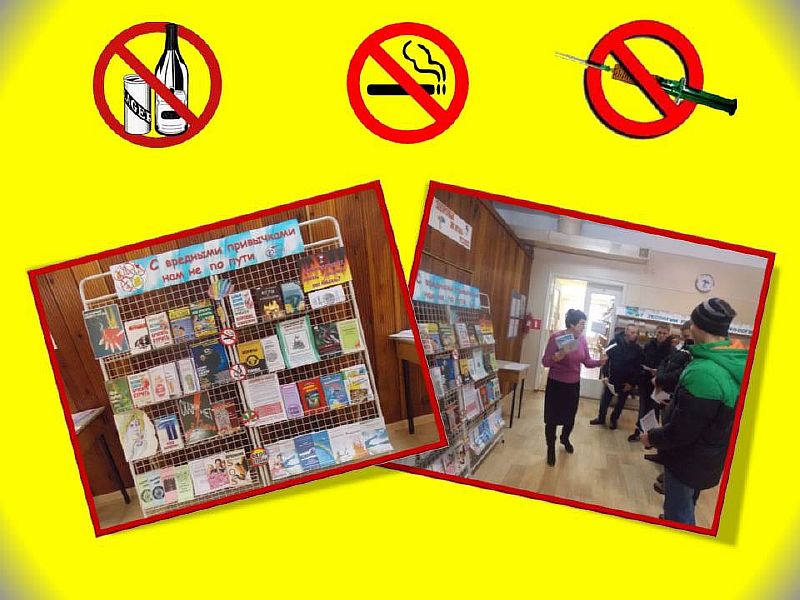 Проблема негативных явлений в молодёжной среде сегодня очень актуальна. Об угрозе, которую они представляют для жизни  и рекомендации по их профилактике, об альтернативе вредным привычкам,  узнали  в ходе акции, прошедшей 20 декабря  активисты  Дальнереченского местного отделения Всероссийской общественной организации «Молодая Гвардия Единой России». Молодогвардейцы с плакатами в руках выразили своё негативное отношение к таким проявлениям в молодёжной среде, как наркомания, табакокурение, употребление  алкоголя и др. вредных привычек.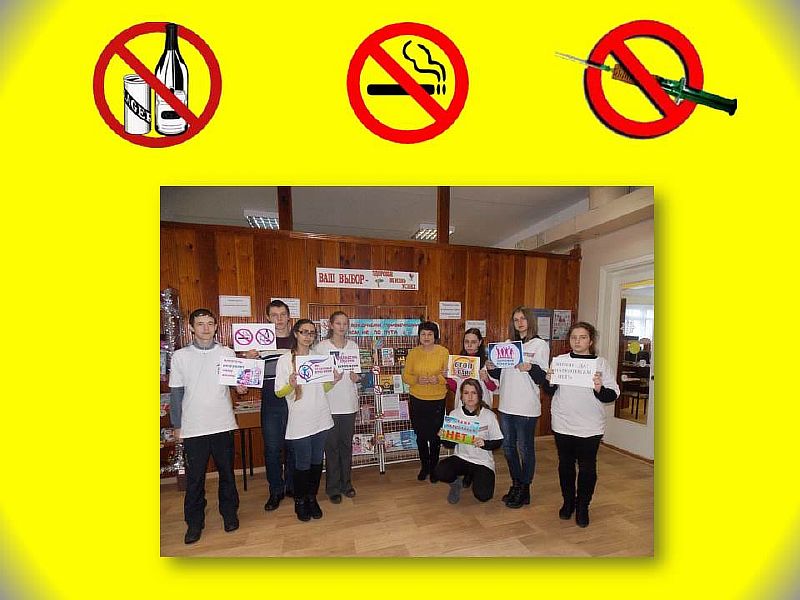 «Занимайтесь спортом, имейте хороших друзей, ведите здоровый образ жизни, ешьте витамины!»  – обратилась к участникам акции ведущая Форманюк Л.П. и вручила  каждому  источник витаминов –мандарины. 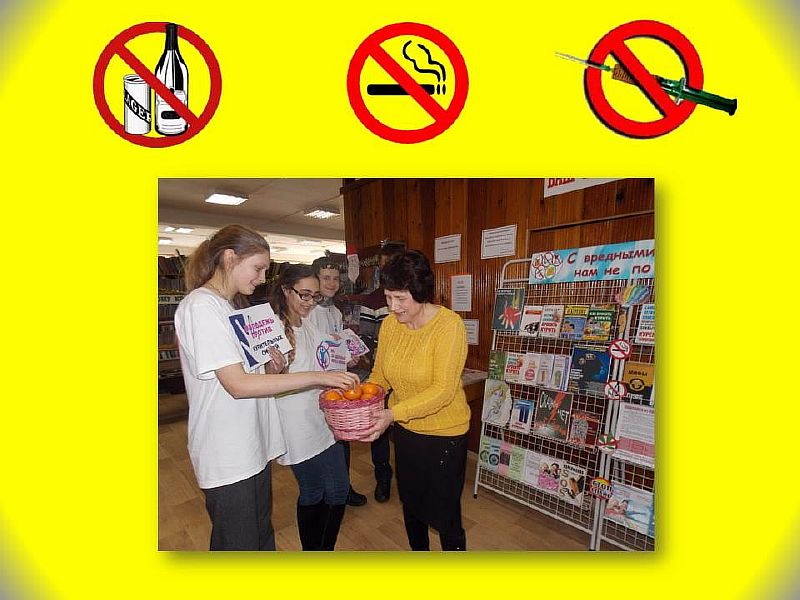 Михаил Самусь провёл мастер-класс по изготовлению буклетов « Стоп-спайс», «Я не курю и это мне нравится», « Молодёжь против наркотиков», которые молодогвардейцы распространят среди своих  сверстников. 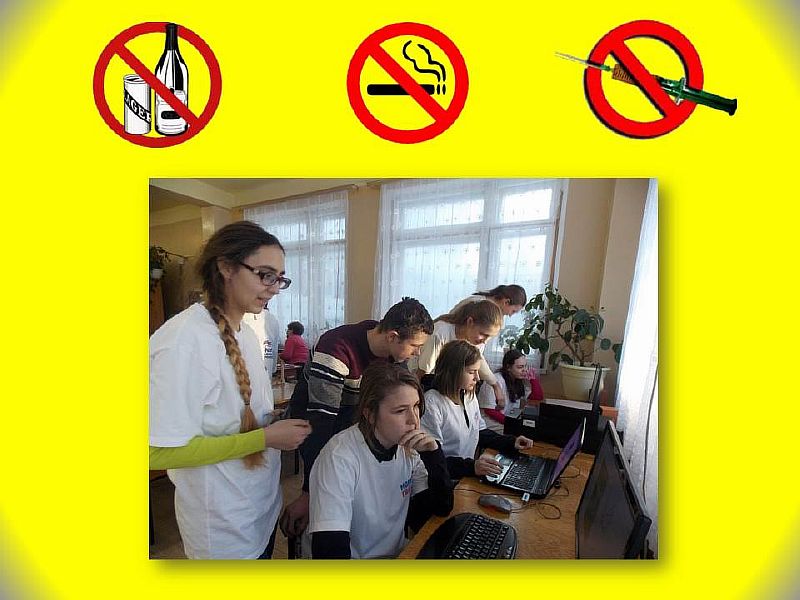 